VERBALE DI COLLOQUIO CON I GENITORIIn data _____________, presso il Liceo Statale “TARANTINO”, ha luogo un incontro tra il/la prof./prof.ssa ________________________ (docente di ______________________) e __ genitor_ dell’alunn_ ________________________ appartenente alla classe __________ per discutere sull’andamento didattico e disciplinare del__ predett_ alliev_. Il/La prof./prof.ssa ______________________ rende edotti i suoi interlocutori di quanto segue:l’alunn_, nella Disciplina ___________________________, mostra un impegno □ costante          □ incostante           □ discontinuo          □ scarso     l’alunn_, durante le lezioni in classe, assume comportamenti □ corretti                  □ non sempre corretti                  □ scorrettil’impegno mostrato dall’alunn_ □ deve migliorare nella Disciplina ___________________ per raggiungere un voto pari alla sufficienza, risultante ad oggi una media inferiore al sei;□ deve migliorare nella Disciplina __________________ perché, pur avendo meritato sino ad oggi una media superiore al sei, può raggiungere traguardi più elevati;l’alunn_, a seguito di richiesta di colloquio con i genitori da parte del/della prof./prof.ssa _________________________, richiesta messa per iscritto in data ______________, □ non ha consegnato tale richiesta al genitore, non informandolo, in tal modo, dell’importanza del colloquio richiesto.□ la ha consegnata facendo apporre firma autografa da uno dei suoi genitori, ma il colloquio non ha potuto aver luogo.Ulteriori osservazioni del docente___________________________________________________________________________________________________________________________________________________________________________________________________________________________________________________Gravina in Puglia, addì _______________Firma del genitore______________________________Firma del docente______________________________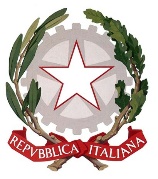 Ministero dell’Istruzione, dell’Università e della RicercaLICEO STATALE  “G. Tarantino” 
Via Quasimodo, 4 – Tel. 080-326-7718 –  Fax  080-326-7789
70024 GRAVINA IN PUGLIA  (Bari) E-Mail: BAPS07000G@istruzione.itC.F.:  82014370728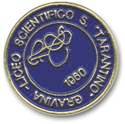 